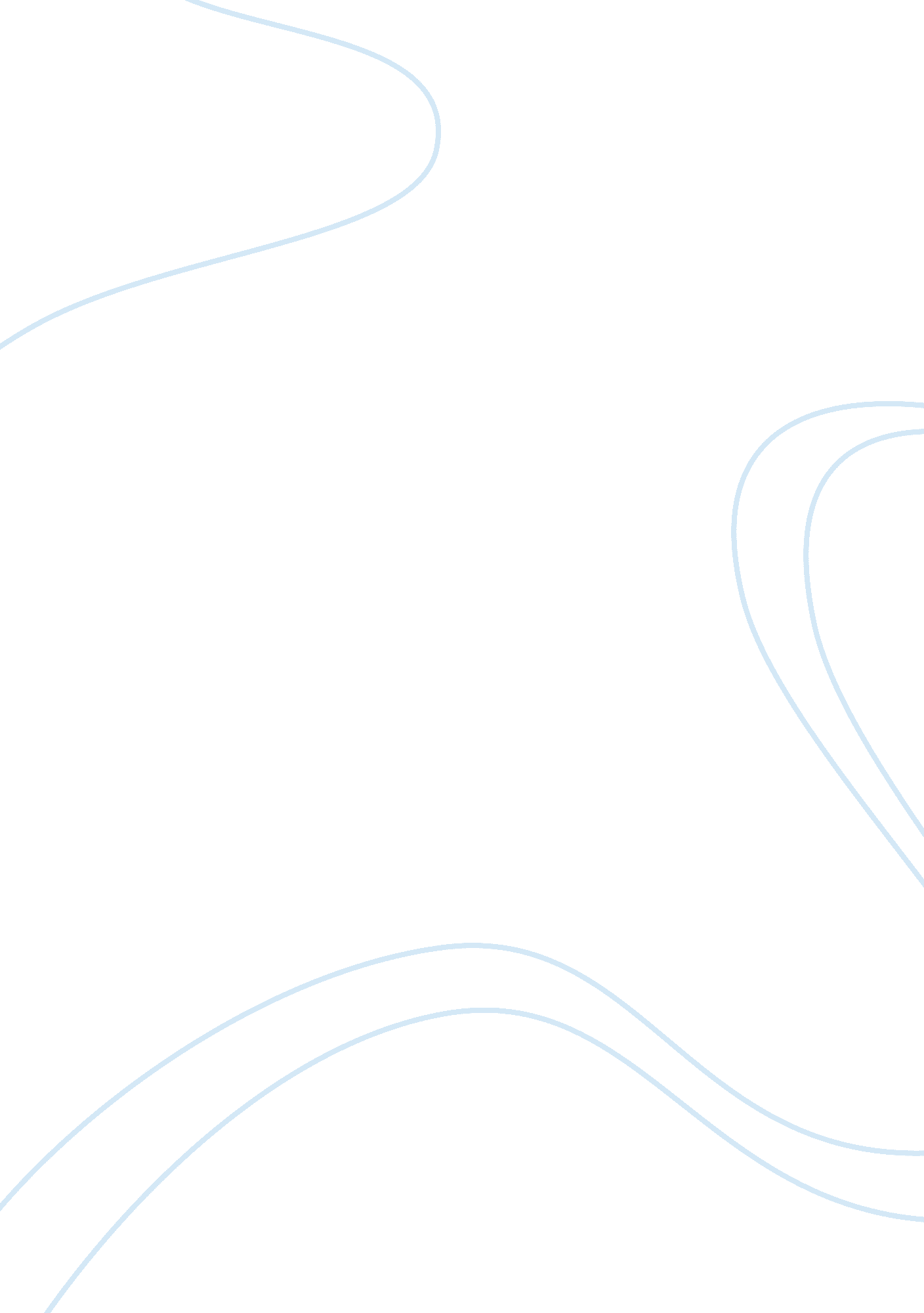 Harlem renaissance: era of social changeArt & Culture, Renaissance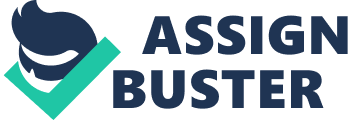 The sass's Harlem Renaissance was an era that provided an opportunity of literary and artistic advancement for African Americans. The movement also reached social thought ofsociology, andphilosophy. Writers like Longboats Hughes and Counted Sullen promoted socialequalitythrough obscure themes and morals expressed in their writings. With its origins in Harlem, New York the renaissance affected the United States through literature, drama, music, visual art, and dance. At this time African Americans began to form themselves an identity and individual ultra for progress. Argument l: Problems that led to the Harlem Renaissance: During this time period the American government was making political changes to the constitution. Creating and enacting laws that promoted social welfare and public awareness. Some of these key political changes were: the 13th (Abolition of slavery), 14th (Citizenship status and rights), and the 1 5th amendment (Right to vote without racialdiscrimination) to the constitution. Another topic for discussion is the cultural change and impact the Harlem Renaissance had in the US. The Harlem Renaissance had cultural changes in which music went from classical to something more lively, sparking the ewe Jazz Age. Political change in which African Americans began to hold public office, enactment of laws that benefited all citizens of the US. Throughout the Harlem Renaissance period, roughly African American lesbians and gay men were meeting each other. 